AYUNTAMIENTO DE LA PARRILLA.	   CONCEJALÍA DE CULTURA Y DEPORTES        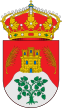 INFORMACION En los Campeonatos Provinciales de la Diputación de Valladolid, que se celebrarán durante los mese de Marzo a Junio del año en curso, La Parrilla participará en la Categoría de Futbol Sala con el equipo que a continuación se detalla:DELEGADAInés Díez Tovar.ENTRENADORChristopher Míguez SanzJUGADORESAdrián Álvaro CocaÁlvaro González San JoséEmilio del Pozo VillorejoIsrael Tovar SanchoJosé Antonio San José TorresJuan Carlos Rivera MartínMario del Pozo VillorejoMario Moyano FerreroSergio Tovar Sancho.